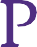 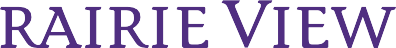 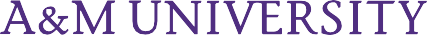 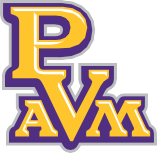 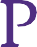 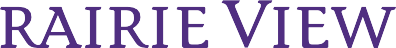 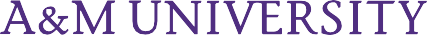 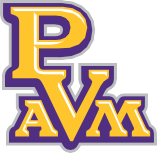 Media Alert:PVAMU WELCOMES NIKKI GIOVANNI FOR PUBLIC READING, LECTUREPRAIRIE VIEW, Texas (September 27, 2021) – World-renowned poet, writer, commentator, activist, and educator Nikki Giovanni hosts a public reading and lecture tonight at 6 p.m. CDT via Zoom to mark the launch of the Toni Morrison Writing Program at PVAMU. Giovanni is the program’s inaugural writer-in-residence.About the event:Event:		Toni Morrison Writing Program Launch Date:		Monday, September 27, 2021 Time:		6 - 7:30 p.m. CDTPlace:		ZoomRegister:		Click here to register.For more information about the Toni Morrison Writing Program at PVAMU, visit www.pvamu.edu/morrisonwritingprogram. ###About Prairie View A&M University: Designated an institution of “the first class” in the Texas Constitution, Prairie View A&M University is the second-oldest public institution of higher education in the state. With an established reputation for producing engineers, nurses, and educators, PVAMU offers baccalaureate degrees, master’s degrees, and doctoral degree programs through eight colleges and schools. A member of The Texas A&M University System, the university is dedicated to fulfilling its land-grant mission of achieving excellence in teaching, research, and service. For more information regarding PVAMU, visit www.pvamu.edu.